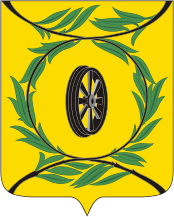 ДОКЛАДо результатах и основных направлениях деятельностиКомитета по управлению муниципальным имуществом и земельными ресурсами Карталинского муниципального районана 01.07.2013 г.Введение	Доклад о результатах и основных направлениях деятельности Комитета по управлению муниципальным имуществом и земельными ресурсами Карталинского муниципального района на 01.07.2013 г. и на период 2013-2015 годы (далее – Доклад) подготовлен в соответствии с целевой ведомственной программой «Функционирование Комитета по управлению муниципальным имуществом и земельными ресурсами Карталинского муниципального района на 2013 и на плановый период 2014 и 2015 годов», ведомственной целевой программой «Обеспечение детей-сирот и детей, оставшихся без попечения родителей, лиц из их числа, детей, находящихся под опекой (попечительством) жилой площадью на 2013 и плановый период 2014 и 2015 годов», целевой программой «Оформление права собственности на муниципальное имущество Карталинского муниципального района на 2012-2015 гг.».	Исходя из задач и целей, поставленных перед Комитетом по управлению муниципальным имуществом и земельными ресурсами Карталинского муниципального района программами, разработана система целей, задач и показателей, характеризующая результаты деятельности Комитета по управлению муниципальным имуществом и земельными ресурсами Карталинского муниципального района.Раздел 1. Цели, задачи и показатели деятельности	Для достижения целей деятельности, достигаемых выполнением множества задач, Комитет по управлению муниципальным имуществом и земельными ресурсами Карталинского муниципального района руководствуется в своей работе следующими принципами:	1. Открытости и доступности оказываемых услуг;	2. Прозрачности, публичности, справедливости и профессионализма;	3. Обеспечения законных прав и интересов жителей района.	Цель: Повышение эффективности управления муниципальным имуществом и земельными ресурсами на территории Карталинского муниципального района. 	Показатель 1. Доходы, получаемые от аренды муниципального имущества.	Показатель 2. Доходы, получаемые от аренды земельных участков.	Показатель 3. Доходы, получаемые от продажи земельных участков.Показатель 4. Доля имущества, переданного в аренду и безвозмездное пользование.	Показатель 5. Доля имущества, переданного в хозяйственное ведение и оперативное управление МУП и МУ.	Показатель 6. Доля имущества, не закрепленных в установленном порядке за пользователями.	Показатель 7. Количество жилых помещений, приобретенных для детей-сирот, детей, оставшихся без попечения родителей, лиц из их числа, детей, находящихся под опекой (попечительством).	Задачи Комитета – 100% использование муниципального имущества и земельных ресурсов.	Задача 1.1. Оформление права муниципальной собственности на все объекты муниципальной недвижимости.	Для реализации задачи необходимо проведение работ по подготовке правоустанавливающих документов на объекты муниципальной недвижимости и государственная регистрация права.	Показатель 1.1.1. Доля объектов муниципальной недвижимости, на которые зарегистрировано право муниципальной собственности к общему количеству объектов муниципальной недвижимости.	Задача 1.2. Повышение уровня доходности от использования муниципального имущества.	Показатель 1.2.1. Объем дебиторской задолженности по арендной плате на начало отчетного периода за муниципальное имущество, за земли.	Указанный показатель характеризует степень исполнения арендаторами муниципального имущества и земельных обязательст по договорам аренды, в части полноты и своевременности внесения арендных платежей.	Сумма указывается с нарастающим итогом.	Показатель 1.2.2. Количество направленных претензий по арендной плате за землю.	Показатель 1.2.3. Количество направленных претензий по арендной плате за нежилые помещения.	Задача 1.3. Формирование и подготовка земельных участков для обеспечения проведения торгов.	Для реализации задачи необходима подготовка документации для проведения аукционов (межевые работы, постановка на кадастровый учет, независимая оценка стоимости объекта), регистрация права на земельные участки, оформление документов по итогам проведенных аукционов, заключение соответствующих договоров, контроль за соблюдением условий договоров, в том числе по внесению арендных платежей.	Показатель 1.3.1. Среднее количество участников торгов на один проданный лот.Этот показатель характеризует степень состязательности потенциальных арендаторов или покупателей муниципального имущества. Наша задача – повышать уровень доходности местного бюджета, в части поступления неналоговых доходов.	Задача 1.4. Администрирование платежей за аренду земельных участков и муниципального имущества.	Показатель 1.4.1. Доля поступления арендной платы за землю по отношению к запланированной на отчетный период.	Показатель1.4.2. Доля поступлений арендной платы за имущество по отношению к запланированной на отчетный период.	Задача 1.5. Обеспечение учета муниципальной собственности муниципального образования «Карталинский муниципальный район».	Показатель 1.5.1. Ведение реестра муниципальной собственности, путем своевременного внесения вновь поступившего имущества и списанного имущества.	Задача 1.6. Обеспечение доступа граждан и юридических лиц к информации, содержащейся в реестре муниципальной собственности, о праве муниципальной собственности на объекты учета.	Показатель 1.6.1. Количество выданных выписок из реестра муниципальной собственности Карталинского муниципального района.	Задача 1.7. Обеспечение детей-сирот и детей, оставшихся без попечения родителей, лиц из их числа, детей, находящихся под опекой (попечительством) жилой площадью.	Показатель 1.7.1. Количество приобретенных жилых помещений для детей-сирот и детей, оставшихся без попечения родителей, лиц из их числа, детей, находящихся под опекой (попечительством).Раздел 2.  Расходные обязательства.	Объем исполняемых расходных обязательств Комитета по управлению муниципальным имуществом и земельными ресурсами Карталинского муниципального района в 2012 году составили 74978,3 тыс.рублей., в т.ч.- 6016,47 тыс. руб. – функционирование КУМИ и ЗР КМР, распоряжение, управление муниципальным имуществом КМР,	- 64 388,25 тыс. руб. – финансирование МУЗ «КГБ»,	-  4349,4 тыс. руб. - целевая статья «Обеспечение жилыми помещениями детей-сирот, детей, оставшихся без попечения родителей, а также детей, находящихся под опекой.На 01.07.2013 году общий объем расходных обязательств составил 21196,3 тыс. руб., в т.ч.:- 2470,2 тыс. руб. – функционирование КУМИ и ЗР КМР, распоряжение, управление муниципальным имуществом КМР,	- 690 тыс. руб. – передача полномочий Карталинского городского поселения,- 18036,1 тыс. руб. – финансирование МУЗ «КГБ»,В 2013 году общий объем расходных обязательств составит 46 225,6 тыс. руб., в т.ч.:- 5582,2 тыс. руб. – функционирование КУМИ и ЗР КМР, распоряжение, управление муниципальным имуществом КМР,	- 1298,2 тыс. руб. – передача полномочий Карталинского городского поселения,- 35395,1 тыс. руб. – финансирование МУЗ «КГБ»,	-  3950,1 тыс. руб. - целевая статья «Обеспечение жилыми помещениями детей-сирот, детей, оставшихся без попечения родителей, а также детей, находящихся под опекой (попечительством), не имеющихся закрепленного жилого помещения.	В 2014 году общий объем расходных обязательств составит 46 632,1 тыс. руб., в т.ч.:- 5582,2 тыс. руб. – функционирование КУМИ и ЗР КМР, распоряжение, управление муниципальным имуществом КМР,	- 1312,0 тыс. руб. – передача полномочий Карталинского городского поселения,- 35787,8 тыс. руб. – финансирование МУЗ «КГБ»,	-  3950,1 тыс. руб. - целевая статья «Обеспечение жилыми помещениями детей-сирот, детей, оставшихся без попечения родителей, а также детей, находящихся под опекой (попечительством), не имеющихся закрепленного жилого помещения.В 2015 году общий объем расходных обязательств составит 46 753,1 тыс. руб., в т.ч.:- 5582,2 тыс. руб. – функционирование КУМИ и ЗР КМР, распоряжение, управление муниципальным имуществом КМР,	- 1325,7 тыс. руб. – передача полномочий Карталинского городского поселения,- 35895,1 тыс. руб. – финансирование МУЗ «КГБ»,	-  3950,1 тыс. руб. - целевая статья «Обеспечение жилыми помещениями детей-сирот, детей, оставшихся без попечения родителей, а также детей, находящихся под опекой (попечительством), не имеющихся закрепленного жилого помещения.	Подробный перечень исполняемых расходных обязательств Комитета по управлению муниципальным имуществом и земельными ресурсами Карталинского муниципального района представлен в Приложении №1 к настоящему Докладу.	Комитет по управлению муниципальным имуществом и земельными ресурсами Карталинского муниципального района являются администраторами следующих видов доходов:	1. Доходы от использования имущества, находящегося в государственной и муниципальной собственности:	- доходы, получаемые в виде арендной либо иной платы за передачу в возмездное пользование государственного и муниципального имущества (за исключением имущества бюджетных и автономных учреждений, а также имущества государственных и муниципальных унитарных предприятий, в том числе казенных),	- доходы, получаемые в виде арендной платы за земельные участки, государственная собственность на которые не разграничена, а также средства от продажи права на заключение договоров аренды указанных земельных участков,	- доходы, получаемые в виде арендной платы за земельные участки, государственная собственность на которые не разграничена и которые расположены в границах поселений, а также средства от продажи права на заключение договоров аренды указанных земельных участков,- доходы от сдачи в аренду имущества, находящегося в оперативном управлении органов управления муниципальных районов и созданных ими учреждений (за исключением имущества муниципальных бюджетных и автономных учреждений),	- доходы от перечисления части прибыли государственных и муниципальных унитарных предприятий, оставшейся после уплаты налогов и обязательных платежей.	2. Доходы от продажи материальных и нематериальных активов:	- доходы от реализации имущества, находящегося в государственной и муниципальной собственности (за исключением имущества бюджетных и автономных учреждений, а также имущества государственных и муниципальных унитарных предприятий в том числе казенных),	- доходы от продажи земельных участков, находящихся в государственной и муниципальной собственности (за исключением земельных участков бюджетных и автономных учреждений),	- доходы от продажи земельных участков, государственная собственность на которые не разграничена,	- доходы от продажи земельных участков, государственная собственность на которые не разграничена и которые расположены в границах поселений.	3. Безвозмездные поступления от других бюджетов бюджетной системы Российской Федерации:	- Субвенции бюджетам муниципальных образований на обеспечение жилыми помещениями детей-сирот, детей, оставшихся без попечения родителей, а также детей, находящихся под опекой (попечительством), не имеющих закрепленного жилого помещения.Раздел 3. Целевые программы и внепрограммная деятельность, на 01.07.2013	В 2013 и на плановый период 2014 и  2015 годов в Комитете по управлению муниципальным имуществом и земельными ресурсами Карталинского муниципального района функционируют следующие программы:	1. Целевая программа «Обеспечение детей-сирот и детей, оставшихся без попечения родителей, лиц из их числа, детей, находящихся под опекой (попечительством) жилой площадью на 2013 и плановый период 2014 и 2015 годов»,	2. Целевая программа «Оформление права собственности на муниципальное имущество Карталинского муниципального района на 2012-2015 гг.»,	3. Целевая ведомственная программа «Функционирование Комитета по управлению муниципальным имуществом и земельными ресурсами Карталинского муниципального района на 2013 и плановый период 2014 и 2015 годов».Раздел 4. Распределение расходов по целям, задачам, программам.	Распределение фактических и планируемых расходов Комитета по целям, задачам и программам осуществлялось на основании приоритетных направлений развития района.В 2012 году из общего объема расходных обязательств 74978,3  тыс.руб.  распределены по целям и задачам:по целям и задачам  74978,3 тыс.руб. (100%),в том числе по программам  74978,3 тыс.руб. (100%):- 6016,47 тыс. руб. – функционирование КУМИ и ЗР КМР, распоряжение, управление муниципальным имуществом КМР,	- 64 388,25 тыс. руб. – финансирование МУЗ «КГБ»,	-  4349,4 тыс. руб. - целевая статья «Обеспечение жилыми помещениями детей-сирот, детей, оставшихся без попечения родителей, а также детей, находящихся под опекой (попечительством), не имеющихся закрепленного жилого помещения.В 2013 году из общего объема расходных обязательств 46225,6  тыс.руб.  распределены по целям и задачам:по целям и задачам  46225,6 тыс.руб. (100%),в том числе по программам  46225,6 тыс.руб. (100%):- 5222,2 тыс. руб. – функционирование КУМИ и ЗР КМР, распоряжение, управление муниципальным имуществом КМР,- 1298,2 тыс. руб. – передача полномочий Карталинского муниципального района,- 360 тыс. руб. – оформлением права собственности Карталинского муниципального района,	- 35395,1 тыс. руб. – финансирование МУЗ «КГБ»,	-  3950,1 тыс. руб. - целевая статья «Обеспечение жилыми помещениями детей-сирот, детей, оставшихся без попечения родителей, а также детей, находящихся под опекой (попечительством), не имеющихся закрепленного жилого помещения.Распределение расходов по целям, задачам и программам представлены в Приложении №2 к настоящему Докладу.Раздел 5. Результативность бюджетных расходов.Приложение 2Расходы бюджета на 2013 год и на плановый период 2014 и 2015 годовОценка результативности бюджетных расходовОценка результативности бюджетных расходовОценка результативности бюджетных расходовОценка результативности бюджетных расходовОценка результативности бюджетных расходовОценка результативности бюджетных расходовЦели, задачи и программыЕд. изм.Отчетный периодПлановый периодПлановый периодПлановый периодЦели, задачи и программыЕд. изм.01.07.2013201320142015Цель: Повышение эффективности управления муниципальным имуществом и земельными ресурсами на территории Карталинского муниципального района.Показатель 1. Доходы, получаемые от аренды муниципального имуществаПлантыс. руб3084,46168,86168,86168,8Результат:тыс. руб2986,6ХарактеристикаПонижение данного показателя объясняется уменьшением сдаваемых в аренду площадей муниципальной собственностиПонижение данного показателя объясняется уменьшением сдаваемых в аренду площадей муниципальной собственностиПонижение данного показателя объясняется уменьшением сдаваемых в аренду площадей муниципальной собственностиПонижение данного показателя объясняется уменьшением сдаваемых в аренду площадей муниципальной собственностиПоказатель 2. Доходы, получаемые от аренды земельных участковПлан:тыс. руб5465109301093010930Результат:тыс. руб3547,2ХарактеристикаВ связи с передачей земель городского поселения в собственность Карталинского муниципального района, задолженность арендаторовВ связи с передачей земель городского поселения в собственность Карталинского муниципального района, задолженность арендаторовВ связи с передачей земель городского поселения в собственность Карталинского муниципального района, задолженность арендаторовВ связи с передачей земель городского поселения в собственность Карталинского муниципального района, задолженность арендаторовПоказатель 3. Доходы, получаемые от продажи земельных участковПлан:тыс. руб995199019901990Результат:тыс. руб607,6Характеристика                       В связи с передачей земель городского поселения в собственность Карталинского муниципального района                       В связи с передачей земель городского поселения в собственность Карталинского муниципального района                       В связи с передачей земель городского поселения в собственность Карталинского муниципального района                       В связи с передачей земель городского поселения в собственность Карталинского муниципального района                       В связи с передачей земель городского поселения в собственность Карталинского муниципального районаПоказатель 4. Доля имущества, переданного в аренду и безвозмездное пользованиеРезультат:%9101010ХарактеристикаЗакрепление и проверка сохранности муниципального имуществаЗакрепление и проверка сохранности муниципального имуществаЗакрепление и проверка сохранности муниципального имуществаЗакрепление и проверка сохранности муниципального имуществаПоказатель 5. Доля имущества, переданного в хозяйственное ведение и оперативное управление МУП и МУРезультат:%86869090ХарактеристикаЗакрепление и проверка сохранности муниципального имуществаЗакрепление и проверка сохранности муниципального имуществаЗакрепление и проверка сохранности муниципального имуществаЗакрепление и проверка сохранности муниципального имуществаПоказатель 6. Доля имущества, не закрепленного в установленном порядке за пользователямиРезультат:%5400ХарактеристикаУменьшение данного показателя посредством закрепления имущества за муниципальными предприятиями и учреждениямиУменьшение данного показателя посредством закрепления имущества за муниципальными предприятиями и учреждениямиУменьшение данного показателя посредством закрепления имущества за муниципальными предприятиями и учреждениямиУменьшение данного показателя посредством закрепления имущества за муниципальными предприятиями и учреждениямиЗадача 1.1. Оформление права муниципальной собственности на все объекты муниципальной недвижимостиПоказатель 1.1. Доля объектов муниципальной недвижимости, на которые зарегистрировано право муниципальной собственности к общему количеству объектов муниципальной недвижимостиРезультат:%849090100Характеристика     Увеличение данного показателя посредством регистрации права собственности     Увеличение данного показателя посредством регистрации права собственности     Увеличение данного показателя посредством регистрации права собственности     Увеличение данного показателя посредством регистрации права собственностиЗадача 1.2. Повышение уровня доходности от использования муниципального имуществаПоказатель 1.2.1. Объем дебиторской задолженности по арендной плате на начало отчетного периода за муниципальное имущество, за землиРезультат (задолженность по арендной плате за земли):тыс.руб.315031503150ХарактеристикаРезультат (задолженность по арендной плате за муниципальное имущество):тыс.руб120012001200ХарактеристикаПоказатель 1.2.2. Количество направленных претензий по арендной плате за землюРезультат:шт.75505050ХарактеристикаПоказатель 1.2.3. Количество направленных претензий по арендной плате за нежилые помещенияРезультат:шт.14202020ХарактеристикаУлучшение работы, направленной на удовлетворение претензийУлучшение работы, направленной на удовлетворение претензийУлучшение работы, направленной на удовлетворение претензийУлучшение работы, направленной на удовлетворение претензийЗадача 1.3. Формирование и подготовка земельных участков для обеспечения проведения торгов.Показатель 1.3.1. Среднее количество участников торгов на один проданный лотРезультат:ед.1111ХарактеристикаПовышение степени состязательности потенциальных покупателей муниципального имущества и земельПовышение степени состязательности потенциальных покупателей муниципального имущества и земельПовышение степени состязательности потенциальных покупателей муниципального имущества и земельПовышение степени состязательности потенциальных покупателей муниципального имущества и земельЗадача 1.4. Администрирование платежей за аренду земельных участковПоказатель 1.4.1. Доля поступлений арендной платы за землю по отношению к запланированной на отчетный годРезультат:%64,9100100100ХарактеристикаПоказатель 1.4.2. Доля поступлений арендной платы за имущество по отношению к запланированной на отчетный периодРезультат:%97100100100ХарактеристикаЗадача 1.5. Обеспечение учета муниципальной собственности муниципального образования «Карталинский муниципальный район»Показатель 1.5.1. Обеспечение бюджетного учета имущества, включенного в казнуРезультат:Да/нетДаДаДаДаХарактеристикаОтсутствие нарушений, ведение учета в соответствие с Инструкцией по бюджетному учету, утвержденной приказом Минфина РФ от 30.12.2008 года №148нОтсутствие нарушений, ведение учета в соответствие с Инструкцией по бюджетному учету, утвержденной приказом Минфина РФ от 30.12.2008 года №148нОтсутствие нарушений, ведение учета в соответствие с Инструкцией по бюджетному учету, утвержденной приказом Минфина РФ от 30.12.2008 года №148нОтсутствие нарушений, ведение учета в соответствие с Инструкцией по бюджетному учету, утвержденной приказом Минфина РФ от 30.12.2008 года №148нЗадача 1.6. Обеспечение доступа граждан и юридических лиц к информации, содержащейся в реестре муниципальной собственности, о праве муниципальной собственности на объекты учетаПоказатель 1.6.1. Размещение на сайте информации, содержащейся в реестре муниципальной собственностиРезультат:Да/нетДаДаДаДаХарактеристикаОткрытый доступ к части информации, содержащейся в реестре муниципальной собственностиОткрытый доступ к части информации, содержащейся в реестре муниципальной собственностиОткрытый доступ к части информации, содержащейся в реестре муниципальной собственностиОткрытый доступ к части информации, содержащейся в реестре муниципальной собственностиЗадача 1.7. Обеспечение детей-сирот и детей, оставшихся без попечения родителей, лиц из их числа, детей, находящихся под опекой (попечительством) жилой площадью Показатель 1.7.1. Количество приобретенных жилых помещений для детей-сирот и детей, оставшихся без попечения родителей, лиц из их числа, детей, находящихся под опекой (попечительством)Результат:шт.0777ХарактеристикаДенежные средства на приобретение квартир поступили в мае 2013, на данный момент аукционы находятся на стадии заключения контрактовДенежные средства на приобретение квартир поступили в мае 2013, на данный момент аукционы находятся на стадии заключения контрактовДенежные средства на приобретение квартир поступили в мае 2013, на данный момент аукционы находятся на стадии заключения контрактовДенежные средства на приобретение квартир поступили в мае 2013, на данный момент аукционы находятся на стадии заключения контрактов201320132014201420152015Цели, задачи и программытыс.руб.%тыс.руб.%тыс.руб.%Цель: Повышение эффективности управления муниципальным имуществом и земельными ресурсами на территории Карталинского муниципального района5582,21005582,21005582,2100Задача 1.1. Оформление права муниципальной собственности на все объекты муниципальной недвижимости------Задача 1.2. Повышение уровня доходности от использования муниципального имущества------Задача 1.3. Формирование и подготовка земельных участков для обеспечения проведения торгов------Задача 1.4. Администрирование платежей за аренду земельных участков и муниципального имущества------Задача 1.5. Обеспечение учета муниципальной собственности муниципального образования «Карталинский муниципальный район»------Задача 1.6. Обеспечение доступа граждан и юридических лиц к информации, содержащейся в реестре муниципальной собственности, о праве муниципальной собственности на объекты учета------Не распределено по программам------Не распределено по задачам5582,21005582,21005582,2100Всего распределено по целям:5582,21005582,21005582,2100в том числе:------- распределено по задачам,------ - распределено по программам5582,21005582,21005582,2100Не распределено по целям, задачам, программам------Итого бюджет5582,21005582,21005582,2100Наименование расхода201320142015Наименование расходаСумма, рубСумма, рубСумма, руб1234КУМИ и ЗР КМРКУМИ и ЗР КМРКУМИ и ЗР КМРКУМИ и ЗР КМРЗаработная плата293860029386002938600Прочие выплаты (командировочные расходы)300300300Начисления на оплату труда887500887500887500Услуги связи611006110061100Транспортные услуги390039003900Коммунальные услуги166001660016600Работы, услуги по содержанию имущества116001160011600Прочие работы, услуги (программное обеспеч.)171001710017100Увеличение стоимости материальных запасов (хоз. товары)960096009600Прочие расходы (налог на имущество)200020002000Коммунальные услуги276400276400276400Прочие работы, услуги (оплата по договорникам)674300674300674300Увеличение стоимости материальных запасов (канцтовары)132001320013200Прочие расходы (оплата гос. пошлины)120001200012000Прочие расходы (транспортный налог)298800298000298000Оформление права собственности360000360000360000ИТОГО:558220055822005582200Переданные полномочия от Карталинского городского поселенияПереданные полномочия от Карталинского городского поселенияПереданные полномочия от Карталинского городского поселенияПереданные полномочия от Карталинского городского поселенияЗаработная плата660900660900660900Прочие выплаты (командировочные расходы)100010001000Начисления на оплату труда199600199600199600Услуги связи240002400024000Транспортные услуги500050005000Коммунальные услуги180001800018000Работы, услуги по содержанию имущества 220002200022000Прочие работы, услуги (налоги)912009120091200Увеличение стоимости материальных запасов (канцтовары)110001100011000Оформление права собственности на муниципальное имущество Карталинского городского поселения265500279300293000ИТОГО:129820013120001325700Здравоохранение (МУЗ КГБ)Здравоохранение (МУЗ КГБ)Здравоохранение (МУЗ КГБ)Здравоохранение (МУЗ КГБ)Расходы, всего353951003578780035895100Субсидии бюджетным учреждениям на финансовое обеспечение муниципального задания на оказание муниципальных услуг (выполнение работ)297169003010960030416900Субсидии бюджетным учреждениям на финансовое обеспечение муниципального задания на оказание муниципальных услуг (выполнение работ)547820054782005478200Субсидии бюджетным учреждением на иные цели200000200000Обеспечение жилыми помещениями детей-сирот, детей, без попечения родителей, а также детей, находящихся под опекой (попечительством), не имеющих закрепленного жилого помещенияОбеспечение жилыми помещениями детей-сирот, детей, без попечения родителей, а также детей, находящихся под опекой (попечительством), не имеющих закрепленного жилого помещенияОбеспечение жилыми помещениями детей-сирот, детей, без попечения родителей, а также детей, находящихся под опекой (попечительством), не имеющих закрепленного жилого помещенияОбеспечение жилыми помещениями детей-сирот, детей, без попечения родителей, а также детей, находящихся под опекой (попечительством), не имеющих закрепленного жилого помещенияИТОГО:395010039501003950100Обеспечение жилыми помещениями детей-сирот, детей, без попечения родителей, а также детей, находящихся под опекой (попечительством), не имеющих закрепленного жилого помещения39510039501003950100